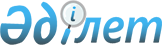 О создании государственных учреждений-центров адаптации и интеграции оралманов Комитета по миграции Министерства труда и социальной защиты населения Республики КазахстанПостановление Правительства Республики Казахстан от 29 сентября 2007 года N 859.
      В целях реализации  Послания Главы государства народу Казахстана от 1 марта 2006 года "Стратегия вхождения Казахстана в число 50-ти наиболее конкурентоспособных стран мира" Правительство Республики Казахстан  ПОСТАНОВЛЯЕТ: 
      1. Создать государственные учреждения - центры адаптации и интеграции оралманов Комитета по миграции Министерства труда и социальной защиты населения Республики Казахстан (далее - государственные учреждения) согласно  приложению 1 к настоящему постановлению.U100001039 
      2. Определить основным предметом деятельности государственных учреждений оказание адаптационных услуг в соответствии с законодательством Республики Казахстан. 
      3. Установить, что финансирование государственных учреждений осуществляется за счет и в пределах средств, предусмотренных в республиканском бюджете Министерству труда и социальной защиты населения Республики Казахстан. 
      4. Министерству труда и социальной защиты населения Республики Казахстан в установленном законодательством порядке: 
      1) утвердить уставы государственных учреждений и обеспечить их государственную регистрацию в органах юстиции; 
      2) принять иные меры по реализации настоящего постановления. 
      5. Внести в некоторые решения Правительства Республики Казахстан следующие дополнения: 
      1) утратил силу постановлением Правительства РК от 23.09.2014 № 1005;

      2)  утратил силу постановлением Правительства РК от 15.04.2008  N 339. 

      Сноска. Пункт 5 с изменениями, внесенными постановлениями Правительства РК от 15.04.2008 N 339; от 23.09.2014 № 1005.


      6. Настоящее постановление вводится в действие с 1 января 2008 года и подлежит официальному опубликованию.  Перечень
государственных учреждений-центров адаптации и интеграции
оралманов Комитета по миграции Министерства труда и социальной
защиты населения Республики Казахстан
      1. "Центр адаптации и интеграции оралманов", город Караганда. 
      2. "Центр адаптации и интеграции оралманов", город Шымкент. 
      3. "Центр адаптации и интеграции оралманов", село Аксукент Южно-Казахстанской области.  Перечень организаций, 
находящихся в ведении Комитета по миграции Министерства
труда и социальной защиты населения Республики Казахстан
      Сноска. Приложение 2 утратило силу постановлением Правительства РК от 23.09.2014 № 1005.
					© 2012. РГП на ПХВ «Институт законодательства и правовой информации Республики Казахстан» Министерства юстиции Республики Казахстан
				
Премьер-Министр  
Республики Казахстан  Приложение 1
к постановлению Правительства
Республики Казахстан
от 29 сентября 2007 года N 859 Приложение 2
к постановлению Правительства
Республики Казахстан
от 29 сентября 2007 года N 859 
Утвержден
постановлением Правительства
Республики Казахстан
от 29 октября 2004 года N 1132 